Classification des opérationsDurant l’exercice (l’année comptable), l’entreprise effectue des milliers d’opérations (achat, vente de marchandises, acquisition et cession des machines, paiement des salaires, des impôts, …)Ces opérations peuvent être regroupées en deux catégories :Opérations d’investissement – financementLes terrains, les constructions, le matériel, le matériel de transport sont autant de biens acquis ou crées par l’entreprise pour être utilisés comme instrument de travail pendant une longue durée. Ces biens intéressent plusieurs cycles d’exploitation, leurs acquisition par l’entreprise est appelée investissement et ces biens sont nommés Immobilisations. L’investissement est généralement financé par les capitaux permanents (capitaux propres et dettes de financement)Opérations relatives au cycle d’exploitationLes achats de marchandises ou de matières premières au comptant ou à crédit, les ventes de marchandises ou de biens produits au comptant ou à crédit, le règlement d’une dette, le recouvrement d’une créance, le paiement des salaires, des impôts… constituent des opérations qui intéressent un seul exercice, ils sont liées à un seul cycle d’exploitation.Notion de flux économiqueLe flux économique est tout mouvement de valeur enregistré par l’entreprise. Il désigne les mouvements :de biens matériels (matières premières, …)de services entre l’entreprise et les agents économiquesde monnaies et autres moyens de règlementsLe flux économique à un point de départ et un point d’arrivée, il a une origine (ressource) et une destination (emploi) :Les flux économiques peuvent être réels ou financiers, si l’on considère la nature  des flux, ils peuvent être externes ou internes si l’on considère le nombre d’agents économiques intervenants.Flux externe :Un flux externe est un mouvement de valeur observé entre l’entreprise et un autre agent économique.Exemple :	L’entreprise achète 5 000 DH de marchandises contre paiement en espèces. Cette opération se traduit par deux flux opposés :Un flux «réel», représentant le mouvement des marchandises du fournisseur à l’entrepriseUn flux «financier», représentant le mouvement des espèces qui sortent de la caisse de l’entreprise vers celle du fournisseurFlux interne :Un flux interne est un mouvement de valeur observé à l’intérieur de l’entreprise.Exemple :	Le service magasin a livré des matières premières d’une valeur de 2000dh aux ateliers de productions.En règle générale, une opération interne donne naissance à un seul flux.Analyse comptable des opérations courantesL’analyse comptable des opérations effectuées par l’entreprise en termes d’Emplois et de Ressources permet de distinguer :La ressource : moyen qui rend possible l’opérationL’emploi : l’utilisation de cette ressourceToute ressource est alors employée, ce qui conduit obligatoirement aux égalités suivantes :Emploi = RessourceTotal emplois = Total ressourcesExemple :	Notion de comptePar convention, à l’instar du bilan, le côté gauche du compte est réservé aux emplois et le côté droit aux ressources. Dans la pratique comptable :Le côté gauche, réservé aux emplois, est appelé DEBIT, d’où le verbe débiter un compte qui veut dire enregistrer une somme à son débit.Le côté droit, réservé aux ressources, est appelé CREDIT, d’où le verbe créditer un compte qui veut dire enregistrer une somme à son crédit.L’inscription d’un mouvement comptable (une somme) au débit ou au crédit d’un compte est appelée IMPUTATIONReprenons le compte ‘’Banque’’ de l’exemple précédent :Entrepreneur apporte 100.000 DH déposés en banqueAchat d'un camion à 65.000 DH, 15.000 DH par chèque et 50.000 DH à crédit de 6 moisAchat de marchandises à 5.000 DH, moitié par chèque bancaire et moitié à crédit de 3 moisRecouvrement de la créance clients de 1.400 DH par chèqueCOMPTE BANQUELe solde d’un compte :Le solde d’un compte est la différence entre le total des sommes inscrites au débit et le total des sommes inscrites au crédit.Si le total du débit est supérieur au total du crédit, le solde est débiteur (S.D). Ce solde doit être inscrit au crédit du compte :COMPTE BANQUESi le total du débit est inférieur au total du crédit, le solde est créditeur (S.C). Ce solde doit être inscrit au débit du compte.Reprenons le compte ‘’Fournisseur’’ de l’exemple précédent :Achat de marchandises à 5.000 DH, moitié par chèque bancaire et moitié à crédit de 3 moisRèglement d'une dette de 500 DH en espèces au fournisseurCOMPTE FOURNISSEURSi le total du débit est égal au total du crédit, le solde est nul. On dit que le compte est soldé. Reprenons le compte ‘’Clients’’ de l’exemple précédent :Vente de marchandises ayant coûtées 2000 DH à 2700 DH, 1300 DH en espèces et 1400 DH à crédit de deux moisRecouvrement de la créance clients de 1.400 DH par chèqueCOMPTE CLIENTManipulation du compte :Ouvrir un compte, c’est y inscrire la première opération;Arrêter ou fermer un compte, c’est en calculer et y inscrire son solde;Ré-ouvrir un compte, c’est y inscrire le solde dégager au moment de la fermeture du côté de sa nature (solde débiteur au débit, solde créditeur au crédit) avec la mention ‘’à nouveau’’;Exemple :	 Fermeture (au 31/12/N) :COMPTE BANQUERéouverture (au 01/01/N+1) :COMPTE BANQUELa codification des comptes du plan comptable général des entreprises (PCGE)Le PCGE organise les comptes en catégories homogènes appelées Classes. Les comptes sont regroupés en 10 classes :Les classes de 1 à 8 sont réservées à la comptabilité généraleLa classe 9 est réservée à la comptabilité analytiqueLa classe 0 est réservée aux comptes spéciaux Classes réservées au BILAN :Classe 1 : Comptes du financement permanentClasse 2 : Compte d’actif immobiliséClasse 3 : Compte d’actif circulant hors trésorerieClasse 4 : Comptes de passif circulant hors trésorerieClasse 5 : Comptes de trésorerieClasses réservées au C.P.C :Classe 6 : Comptes de chargesClasse 7 : Comptes de produitsClasse réservée au résultat :Classe 8 : Comptes de résultatLe classement des comptes est fait selon une codification décimale. Un compte comporte au moins 4 chiffres :Le 1er chiffre permet d’identifier la classeLe 2ème chiffre permet d’identifier la rubriqueLe 3ème chiffre permet d’identifier le posteLe 4ème chiffre permet d’identifier le compte lui mêmeLe 5ème chiffre permet d’identifier le sous-compte ou compte divisionnaireExemple :	                                                                                                                                                    Le compte 1111 Capital social =1 : Classe (Financement permanent)11 : Rubrique (Capitaux propres) 111 : Poste (Capital social)1111 : Compte (Capital social)La tenue du compteIl existe plusieurs façons de tenir un compte, mais quelle que soit la présentation, le compte doit contenir les informations suivantes (utiles au contrôle et à l’explication) :Les dates des opérationsLe libellé des opérations (désignation)Les montants imputésExemple :	Présenter le compte caisse :15/04, un commerçant possède en caisse 12000 DH17/04, il achète un lot de marchandises de 800DH en espèces25/04, il vend contre espèces des marchandises à 1700 DH30/04, il paie 4000 DH en espèces à un salarié03/05, il vend contre espèces des marchandises à 850 DH07/05, il paie des frais de réparation à 1500 DH en espèces10/05, il reçoit 1200 DH en espèces d’un client12/05, il règle une dette fournisseur de 600 DH en espèces15/05, il paie en espèces 1400 DH de frais d’électricitéCorrection :	 Première présentation : Compte à colonnes séparéesDeuxième présentation : Compte à colonnes regroupées (mariées)Troisième présentation : Compte en TPar souci de simplification, les comptes présentés dans les ouvrages de comptabilité sont des comptes schématiques. C’est une présentation pédagogique simplifiée du compte :Débit	Caisse	CréditLe fonctionnement des comptes : le mécanisme de la partie doubleChaque opération met en jeu au moins deux comptes : un emploi et une ressourceExemple :	Achat de marchandises 3.000 DH à créditPour l’entreprise cette opération met en jeu, le stock de marchandises comme emploi et le fournisseur comme ressource. Elle fait intervenir deux comptes :Le compte Marchandises débité du montant de l’achat : 3.000 DHLe compte Fournisseur crédité du montant de la dette : 3.000 DHPrincipe 1 :Un compte est crédité s’il est la ressource de l’opération;Un compte est débité s’il est l’emploi de l’opération;Marchandises	FournisseurDEBIT	CREDIT	DEBIT	CREDIT3.000	3.000Principe 2 :Toute opération intéresse au moins deux comptes : un compte débité et un compte crédité du même montant.Par convention, le sens de variation des comptes de situation se présente comme suit :Les comptes d’actif augmentent au débit et diminuent au crédit;Les comptes de passif augmentent au crédit et diminuent au débit;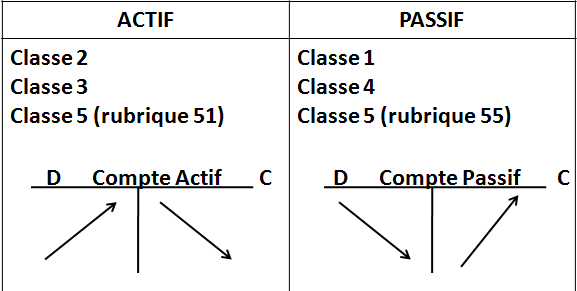 Exercice :	Un exploitant :Apporte, pour créer une entreprise, une somme de 100.000 DH déposé en banque.Achète un meuble à 15.000 DH au comptant par chèque bancaire.Achète des marchandises à 4.000 DH payables moitié au comptant par chèque bancaire et moitié à créditVend des marchandises ayant coûté 700 DH à 1.100 DH payables 500 DH en espèces et 600 DH à créditAchète un camion à 40.000 DH au comptant par chèque bancaire.Vend des marchandises ayant coûté 1.200 DH à 1.800 DH payables 1.000 DH par chèque bancaire et 800 DH à créditVend des marchandises ayant coûté 1.500 DH à 1.200 DH au comptant en espècesAchète des marchandises à 5.000 DH payables moitié en espèces et moitié à créditRègle la dette fournisseurs de 2.000 DH par chèque bancaire.Recouvre en espèces une créance client de 600 DHPrélève de la banque 2.000 DH pour alimenter la caisse.Correction :	Capital	Banque	Mobilier de bureauDEBIT	CREDITMarchandises	Fournisseur	ClientsDEBIT	CREDIT	DEBIT	CREDIT	DEBIT	CREDITCaisse	Résultats	Matériel de transportDEBIT	CREDIT	DEBIT	CREDITLa clôture des comptes : le passage des comptes au bilanLes comptes sont tenus quotidiennement, ils donnent le détail des opérations effectuées. À la clôture de l’exercice, il faut passer des comptes au bilan, ce passage nécessite au préalable la fermeture des comptes.Les comptes à solde débiteur sont, en principe, portés à l’actif du bilan, ceux qui ont un solde créditeur sont, en principe, portés au passif du bilan.Le compte résultat figure toujours au passif du bilan quelle que soit la nature de son solde, avec le signe (+) si le solde est créditeur et avec le signe (-) si le solde est débiteur.Capital	Banque	Mobilier de bureauDEBIT	CREDIT	DEBIT	CREDIT	DEBIT	CREDITOn récupère les soldes de l’ensemble des comptes pour présenter le bilan:La réouverture des comptes : le passage du bilan aux comptesLa réouverture des comptes intervient au début de chaque exercice pour permettre l’inscription des opérations de la nouvelle période.Le passage du bilan aux comptes s’effectue de la manière suivante :Les sommes inscrites à l’actif du bilan sont portées, en principe, au débit des comptes correspondants.Les sommes inscrites au passif du bilan sont portées, en principe, au crédit des comptes correspondants.Capital	Banque	Mobilier de bureauOpérationsEmploiEmploiRessourceRessourceEntrepreneur apporte 100.000 DH déposés en banqueBanque100.000Capital100.000Achat d'un camion à 65.000 DH payable ainsi :15.000 DH par chèque50.000 DH à crédit de 6 moisMatériel de transport65.000BanqueFournisseurs15.00050.000Achat de marchandises à 5.000 DH, payableMarchandises5.000Banque2.500- Moitié par chèque bancaire- Moitié à crédit de 3 moisFournisseurs2.500Vente en espèces pour 1500 DH, deCaisse1.500Marchandises1.000marchandises ayant coûtées 1000 DHRésultat (bénéfice)500Vente de marchandises ayant coûtées 2000 DH à 2700 DH payable :1300 DH en espèces1400 DH à crédit de deux moisCaisseClients1.3001.400MarchandisesRésultat (bénéfice)2.000700Recouvrement de la créance clients de1.400 DH par chèqueBanque1.400Clients1.400Règlement d'une dette de 500 DH en espèces au fournisseurFournisseurs500Caisse500Totaux176.100176.100DEBIT (emplois)DEBIT (emplois)CREDIT (ressources)CREDIT (ressources)a)100.00015.000b)d)1.4002.500c)DEBIT (emplois)DEBIT (emplois)CREDIT (ressources)a)100.00015.000	b)d)1.4002.500	c)83.900	S.D (solde débiteur)101.400101.400101.400DEBIT (emplois)CREDIT (ressources)b)	500S.C (solde créditeur)	2.0002.500	a)2.5002.500DEBIT (emplois)CREDIT (ressources)a)	1.4001.400	b)DEBIT (emplois)DEBIT (emplois)CREDIT (ressources)a)100.00015.000	b)d)1.4002.500	c)83.900	S.D (solde débiteur)101.400101.400101.400DEBIT (emplois)CREDIT (ressources)A nouveau	83.900DatesLibellésSommesDatesLibellésSommes15/04À nouveau12.00017/04Achat de marchandises80025/04Vente de marchandises1.70030/04Paiement des salaires4.00003/05Vente de marchandises85007/05Frais de réparation1.50010/05Recouvrement d’une créance1.20012/05Paiement d’une dette60015/05Paiement des frais d’électricité1.400Total mouvements débits3.750Total mouvements crédits8.300Solde débiteur7.450Total du débit15.750Total du crédit15.750MouvementsMouvementsSoldesSoldesDatesLibellésDébitCréditDébiteursCréditeurs15/04À nouveau12.00017/04Achat de marchandises80011.20025/04Vente de marchandises1.70012.90030/04Paiement des salaires4.0008.90003/05Vente de marchandises8509.75007/05Frais de réparation1.5008.25010/05Recouvrement d’une créance1.2009.45012/05Paiement d’une dette6008.85015/05Paiement des frais d’électricité1.4007.450Totaux3.7508.3007.45015/04/201212.00080017/04/201225/04/20121.7004.00030/04/201203/05/20128501.50007/05/201210/05/20121.20060012/05/20121.40015/05/2012Total M.D3.7508.300Total M.C7.450Solde débiteur15.75015.75015.75015.750100.000(1)(1)100.00015.000(2)(2)15.000(6)1.0002.000(3)40.000(5)2.000(9)2.000(11)(3)	4.000700(4)(9)2.0002.000(3)(4)600600(10)(8)	5.0001.200(6)2.500(8)(6)8001.500(7)(4)5002.500(8)(7)300400(4)(5)40.000(7)1.200600(6)(10)600(11)2.000100.000(1)(1)100.00015.000(2)(2)15.000(6)1.0002.000(3)40.000(5)S.C	100.0002.000(9)15.000	S.D2.000(11)40.000S.DMarchandisesDEBIT	CREDITMarchandisesDEBIT	CREDITMarchandisesDEBIT	CREDITFournisseurDEBIT	CREDITFournisseurDEBIT	CREDITDEBITClientsCREDIT(3)	4.000	700	(4)(8)	5.000	1.200	(6)1.500	(7)5.600	S.D(3)	4.000	700	(4)(8)	5.000	1.200	(6)1.500	(7)5.600	S.D(3)	4.000	700	(4)(8)	5.000	1.200	(6)1.500	(7)5.600	S.D(9)	2.000	2.000	(3)2.500	(8)S.C	2.500(9)	2.000	2.000	(3)2.500	(8)S.C	2.500(4)	60(6)	800	600	(10)0800	S.DDEBITCaisseCREDITDEBITRésultatsCREDITMatériel de transportDEBIT	CREDITMatériel de transportDEBIT	CREDITMatériel de transportDEBIT	CREDIT(4)	500	2.(7)	1.200(10)	600(11)	2.0001.(4)	500	2.(7)	1.200(10)	600(11)	2.0001.500	(8)800	S.D(7)	300	400	(4)600	(6)S.C	700(7)	300	400	(4)600	(6)S.C	700(7)	300	400	(4)600	(6)S.C	700(5)	40.00040.000	S.D(5)	40.00040.000	S.D(5)	40.00040.000	S.DACTIFMontantsPASSIFMontantsAIFPCapitalRésultatMatériel de transport40 000FPCapitalRésultat100 000Mobilier de bureau15 000FPCapitalRésultat+ 700ACHTPCHTFournisseursMarchandises5 600PCHTFournisseurs2 500Clients800PCHTFournisseursTATPBanque40 000Caisse1 800Total103 200Total103 200DEBITCREDITDEBITCREDITDEBITCREDIT100.00040.00015.000MarchandisesMarchandisesFournisseurFournisseurClientsClientsClientsDEBIT	CREDITDEBIT	CREDITDEBIT	CREDITDEBIT	CREDITDEBITCREDITCREDITCREDIT5.6005.6002.5002.500800Caisse	Résultats	Matériel de transportCaisse	Résultats	Matériel de transportCaisse	Résultats	Matériel de transportCaisse	Résultats	Matériel de transportCaisse	Résultats	Matériel de transportCaisse	Résultats	Matériel de transportCaisse	Résultats	Matériel de transportCaisse	Résultats	Matériel de transportCaisse	Résultats	Matériel de transportCaisse	Résultats	Matériel de transportCaisse	Résultats	Matériel de transportDEBITCREDITDEBITCREDITDEBITDEBITDEBITCREDIT1.80070040.00040.00040.000